SAMOOCENJEVANJE 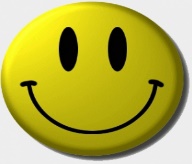 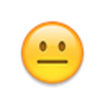 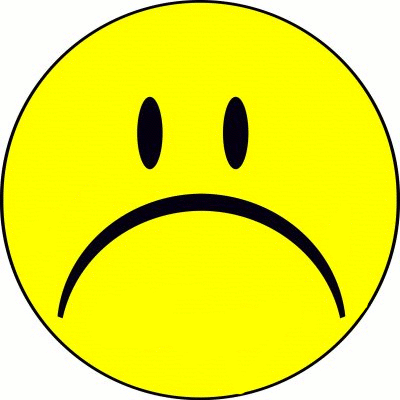 Znam poimenovati glavne javne stavbe v vasi.Okvirno znam opredeliti njihovo lego.Znam povedati kakšno zanimivost o moji vasi.Tvorim razumljive in povezane povedi.Ni veliko jezikovnih napak. 